Activity Report 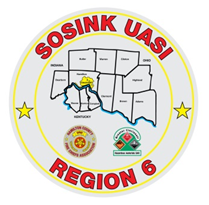 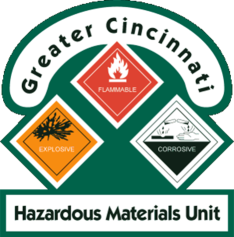 GCHMU      April 2020 – May 2020Runs:	5/26/2020 – Diesel Fuel/Gasoline Spill – Turtlecreek Township Community Events/Unit Participation:	NoneTraining Completed: Monthly In House Training – 4/11/2020 CancelledMonthly In House Training – 5/9/2020 Cancelled Training Opportunities/Upcoming Events:Ethanol Emergencies and Foam Application – July 24th, 25th, 26th (repeats daily) (CANCELLED)HM Containers – August 11th  Pipeline Emergencies – August 11th Managing Gas Emergencies – September 22nd Activity Report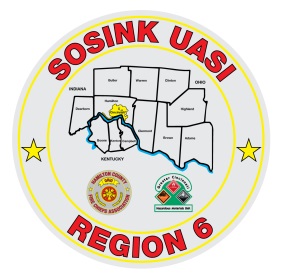 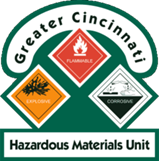 Command 400   April 2020 – May 2020Activations: 	NoneCommunity Events/Unit Participation:Officer Grant Procession D/C Chetwood ProcessionTraining Completed:Monthly In House Training – 4/9/2020 CancelledMonthly In House Training – 5/14/2020 CancelledTraining Opportunities/Upcoming Events:Sharonville Touch a Truck – June 8th Springfield Township Touch a Truck – June 19th Colerain Township Fireworks – July 3rd - CANCELLED